BAB IIANALISIS DAN PERANCANGANBagan Alir Pelaksanaan Kegiatan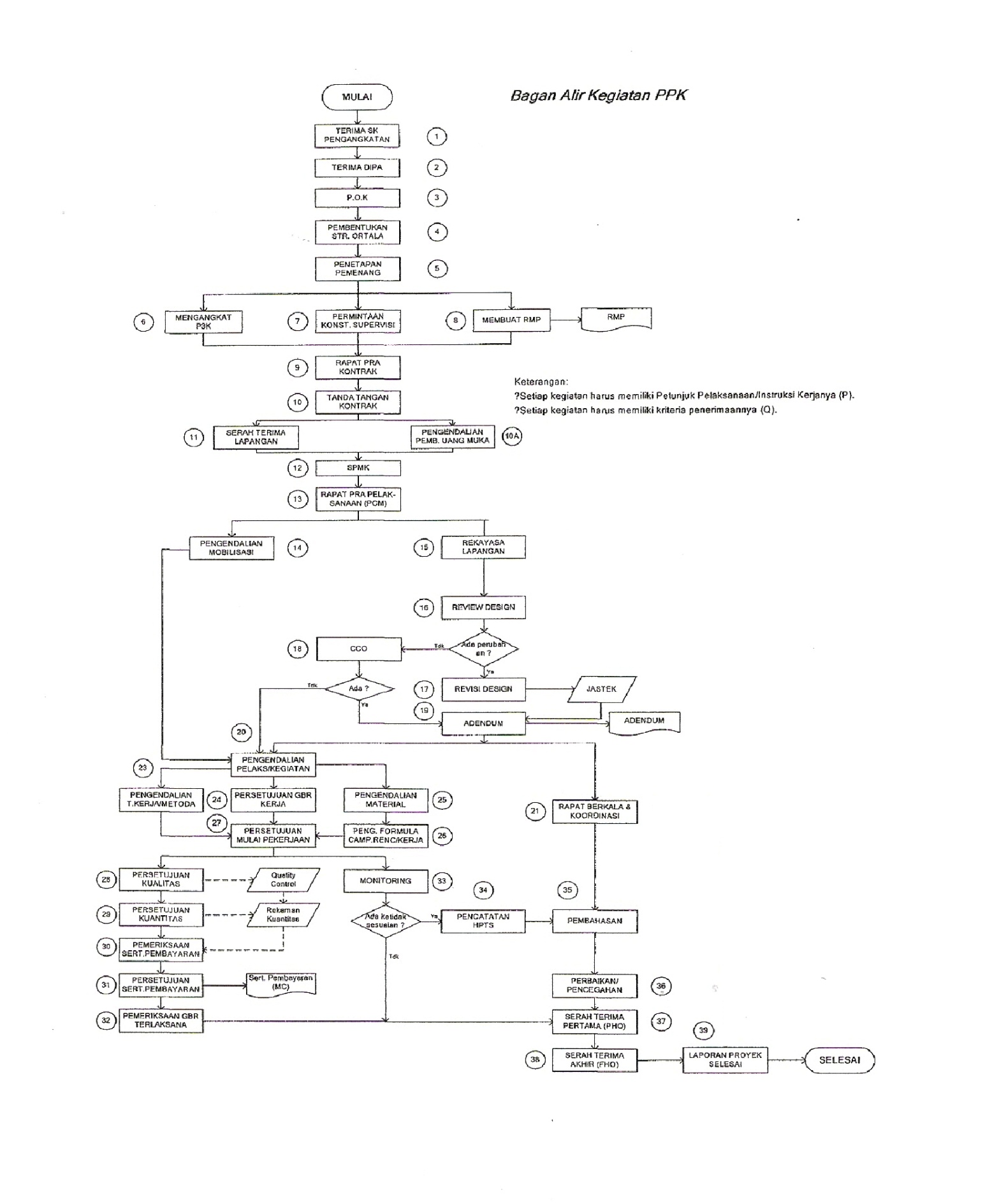 Data Kegiatan PPK Preservasi dan Pembangunan Jembatan DIYPenetapan Mutu       Dalam usaha mengevaluasi capaian terhadap Sasaran Mutu yang telah ditetapkan maka ditetapkan metoda pengukuran untuk mengetahui tingkat keberhasilan capaian terhadap Sasaran Mutu. Adapun Sasaran Mutu PPK Preservasi dan Pembangunan Jembatan D.I. Yogyakarta adalah sebagai berikut :PPK Preservasi Dan Pembangunan Jembatan D.I. YogyakartaTerealisasinya paket Pembangunan Jembatan Seling dan Turi dengan panjang masing-masing jembatan 15,50 dan 6,00 meter yang ditangani oleh PPK Preservasi dan Pembangunan Jembatan D.I. Yogyakarta.Terealisasinya paket Pembangunan Jembatan Tambalan II dengan panjang jembatan 25,60 meter yang ditangani oleh PPK Preservasi dan Pembangunan Jembatan D.I. Yogyakarta.Tercapainya target mutu (fisik), waktu dan terkendalinya biaya pada Paket – paket pekerjaan pada PPK Preservasi dan Pembangunan Jembatan D.I. Yogyakarta.Pengawas LapanganTercapainya semua mutu setiap tahapan proses pekerjaan pada seluruh item pekerjaan yang ada sejumlah 9 (sembilan) item dalam BOQ (Bills Of Quantity) sesuai dengan tuntutan spesifikasi teknis.Kepala Urusan Tata UsahaTerealisasinya kebutuhan dana sesuai dengan kebutuhan riil berdasarkan Satuan 3 yang dituangkan dalam DIPA TA. 2009 sebagai dukungan terhadap pelaksanaan pekerjaan paket–paket pekerjaan pada PPK Preservasi dan Pembangunan Jembatan D.I. Yogyakarta, yaitu sebesar Rp. 9.154.401.463,00Pemegang Uang MukaTerselesaikannya surat-surat usulan Pemintaan Pembayaran berdasarkan DIPA TA. 2009 paling lama 3 (tiga) hari setelah diajukan.Strategi Pencapaian dan Metode Pengukuran       Untuk mencapai sasaran mutu, masing-masing elemen pada PPK Preservasi dan Pembangunan Jembatan D.I. Yogyakarta membutuhkan strategi pencapaian dan metode pengukuran guna memperoleh hasil yang diinginkan sebagaimana berikut :PPK Preservasi Dan Pembangunan Jembatan D.I. YogyakartaStrategi Pencapaian :Memastikan bahwa pelaksanaan pekerjaan dengan prosedur standar yang tertuang dalam RMK.Memastikan bahwa Direksi Teknis bekerja dengan perangkat pengawasan yang tepat.Mengadakan rapat koordinasi dengan Penyedia Jasa dan Direksi Teknis (waktu yang telah disepakati) untuk membahas rencana kerja, capaian, kendala dan pemilihan alternatif solusi.Memantau realisasi pelaksanaan pekerjaan Penyedia Jasa setiap hari.Memberdayakan Direksi Teknis dalam mengemban tugas masing-masing.Memastikan bila terjadi permasalahan dapat diketahui dan ada jalan keluar pada hari yang sama.Pengukuran Pencapaian :Survey Kondisi lapangan dan material (rutin)Membandingkan Rencana Kerja terhadap Realisasi pekerjaan (melalui laporan mingguan)Membandingkan antara Spesifikasi terhadap realisasi mutu fisik di lapangan, membandingkan jadual pelaksanaan pekerjaan terhadap realisasi , membandingkan ketersediaan dana dalam DIPA dengan realisasi untuk pelaksanaan pekerjaan.Pengawas LapanganStrategi Pencapaian :Memastikan bahwa JMF (Job Mix Formula) yang dibuat dapat diterapkan dengan cara melakukan ”trial” (uji bahan).Memastikan peralatan yang dipergunakan layak pakai dengan melakukan pengecekan.Memastikan kualitas material yang dipakai sesuai dengan yang diajukan dan telah diuji mutu.Memastikan proses ”curing” dilaksanakan secara benar.Menyiapkan form/checklist yang dibutuhkan sebelum memulai pekerjaan dan mencatat seluruh proses pelaksanaan pekerjaan secara ”real time”.Pengukuran Pencapaian :Melihat kesesuaian hasil pemeriksaan pekerjaan di lapangan (secara visual) dan pemeriksaan ketebalan melalui Tes Beton yang dilaksanakan oleh kontraktor.Kepala Urusan Tata UsahaStrategi Pencapaian :Terealisasinya kebutuhan dana sesuai dengan kebutuhan riil berdasarkan Satuan 3 yang dituangkan dalam DIPA TA. 2009 sebagai dukungan terhadap pelaksanaan pekerjaan paket–paket pekerjaan pada PPK Preservasi dan Pembangunan Jembatan D.I. Yogyakarta, yaitu sebesar  Rp. 9.154.401.463,00.Tersusun dan terkirimnya laporan kepada SNVT dalam keadaan tanpa kesalahan paling lambat tanggal 25 setiap bulannya.Pengukuran Pencapaian :Menghitung perkiraan kebutuhan dana hingga bulan Desember 2009 dan berkoordinasi dengan Pemegang Uang Muka dalam memperkirakan kebutuhan dana ATK dan perjalanan dinas, serta kebutuhan lainnya.Bekerja sama dengan Direksi Teknis dan Pengawas Lapangan dalam mengumpulkan bahan laporan.Pemegang Uang MukaStrategi Pencapaian :Mengecek dan memeriksa kecukupan dan kesesuaian data yang tertera pada tagihan dan SPM dengan menggunakan Daftar Simak Pengajuan Pembayaran.Pengukuran Pencapaian :Membandingkan tanggal dan waktu pengajuan dengan tanggal dan waktu penerbitan SP2D (Surat Perintah Pencairan Dana).Dokumen Sistem Mutu       Tugas dan tanggung jawab setiap unsur pada PPK Preservasi dan Pembangunan Jembatan D.I. Yogyakarta sudah diatur dalam peraturan-peraturan yang sudah ditetapkan di lingkungan Departemen Pekerjaan Umum (Daftar terlampir).Rencana Penerimaan MutuJadual       Jadual Rencana Pelaksanaan Kegiatan, Rencana Keterlibatan Personil, dan Rencana Kebutuhan Prasana dan Sarana pada PPK Preservasi dan Pembangunan Jembatan D.I. Yogyakarta adalah sebagai berikut:Jadwal Rencana Keterlibatan Personil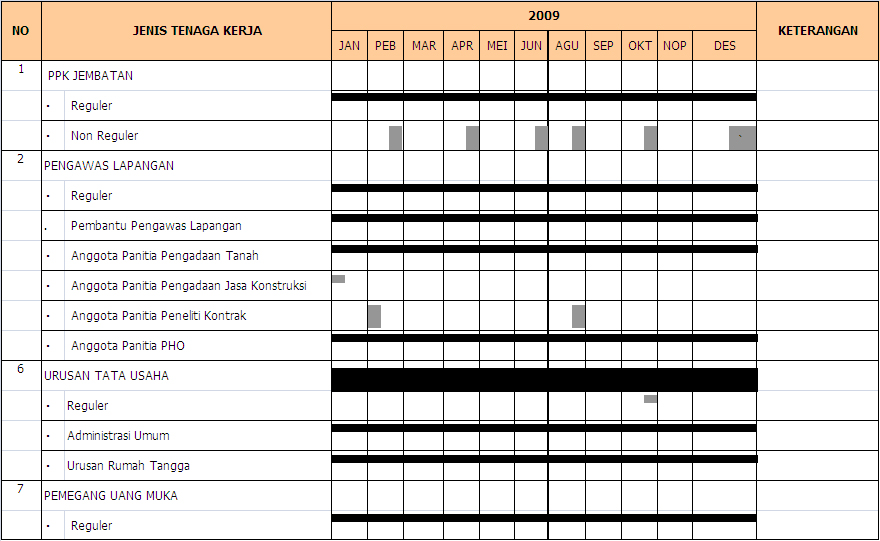 Jadwal Rencana Pelaksanaan Kegiatan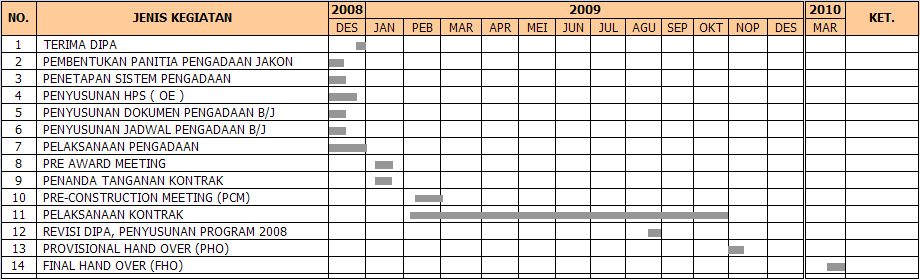 Jadwal Rencana Kebutuhan Sarana dan Prasarana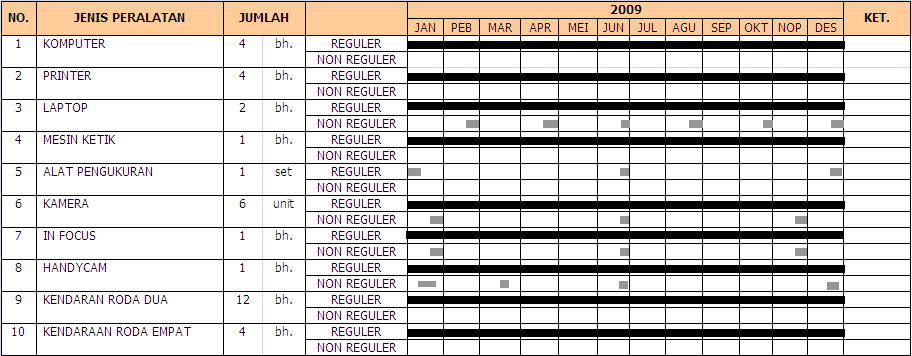 NOU R A I A NK E T E R A N G A N1.Nama SNVTPreservasi dan Pembangunan Jalan dan Jembatan D.I. Yogyakarta2.Nama Kepala SNVT                    Ir. Krido Lucky Widyantoro, MM3.AlamatJalan Ring Road Utara, Maguwoharjo, Depok, Sleman D.I. Yogyakarta. 4.SK Pengangkatan                                               Nomor177/KPTS/M/2009                       Tanggal23 Januari 20095.Sumber Dana Loan No.-APBN DIPA No SP0467.0/033-04.1/-/20096.Pagu Dana        TotalRp 90.096.944.000,00                        LOAN-                        APBNRp 90.096.944.000,007.Pejabat Pembuat Komitmen                 7.1. NamaIr. Kukuh Rahardjo, CES.PPK Preservasi dan Pembangunan Jembatan D.I. Yogyakarta                        AlamatJalan Ring Road Utara, Maguwoharjo, Depok, Sleman D.I. Yogyakarta. Telp. (0274) 488861                        SK No/Tgl177/KPTS/M/2009 tanggal 23 Januari 2009Paket KegiatanPembangunan Jembatan Seling dan Jembatan Turi                        Biaya (Pagu)Rp 7.543.741.000,00Paket KegiatanPembangunan Jembatan Tambalan II                        Biaya (Pagu)Rp 4.996.873.000,00                 7.2. NamaTri Heri Wahoono, BE.Kepala Urusan Tata Usaha                        AlamatJalan Ring Road Utara, Maguwoharjo, Depok, Sleman D.I. Yogyakarta. Telp. (0274) 488861                        SK NoHK.01.22-BM.P1/01                 7.3. NamaRegina Yuni AstutiPemegang Uang Muka                        AlamatJalan Ring Road Utara, Maguwoharjo, Depok, Sleman D.I. Yogyakarta. Telp. (0274) 488861                        SK No/HK.01.22-BM.P1/01                 7.4. NamaTrikoriyanto SEP, ST.Pengawas Lapangan                        AlamatJalan Ring Road Utara, Maguwoharjo, Depok, Sleman D.I. Yogyakarta. Telp. (0274) 488861                        SK NoHK.01.22-BM.P1/01No.KegiatanKriteria PenerimaanRujukanPelaksana1Pembentukan Panitia* Pegawai negeri Sipil, Instansi sendiri / Instansi teknisPersyaratan :Memiliki integritas moral, disiplin tinggi, tanggung jawab, kualitas teknis serta manajerial, kemampuan untuk mengambil keputusan dan tidak pernah terlibat KKN dan memiliki sertifikat keahlian pengadaan barang/jasa pemerintah.Jumlah panitia ganjil 3 orang minimal untuk nilai  500 juta dan 5 orang minimal untuk nilai > 500 jutaKEPPRES No. 80/2003 Bab. II Paragraf kedua Pasal 10 hal 12PERPPRES No. 80/2006 Paragraf Kedua Pasal 10 hal 10-13 dan Lamp I Bab I. B hal 153KEPMEN 349/KPTS/M/2004 Bab II, B.1,2Panitia Pengadaan Jasa Konstruksi2Penetapan Sistem PengadaanMetoda pemilihan penyedia disesuaikan sifat, jenis, nilai barang/jasa serta kondisi lokasi, kepentingan masyarakat dan jumlah barang/jasa yang ada dan mampu melaksanakan pekerjaan yang diadakan.Metoda penyampaian dokumen (satu sampul/dua sampul/dua tahap)Metoda evaluasi penawaranSistem gugur: membandingkan dokumen penawaran terhadap pemenuhan persyaratan yang telah ditetapkanSistem nilai: memberikan angka tertentu pada setiap unsur yang dinilai berdasarkan criteria dan nilai yang ditetapkan Sistem penilaian biaya selama umur teknis: memberikan nilai pada unsure-unsur umur ekonomis, harga, biaya, operasi dan pemeliharaan dalam jangka waktu tertentu.KEPPRES No. 80/2003 Bab. II Bag. VI Pasal 16 hal 19 dan Lamp. I Bab II C hal 4-20PERPPRES No. 80/2006 Lamp. I Bab I.C hal 154Panitia Pengadaan Jasa Konstruksi3Penyusunan HPS/OEAnaisis harga satuan pekerjaan yang bersangkutanPerkiraan perhitungan biaya oleh konsultan/engineer’s estimate (EE)Harga pasar setempat pada waktu penyusunan HPSHarga kontrak/spk untuk ekerjaan sejenis setempat yang pernah dilaksanakanInformasi harga satuan yang dipublikasikan secara resmi oleh Badan Pusat Statistik (BPS), badan/ instansi lainnya dan media cetak yang datanya dapat diertanggungjawabkanHarga/tariff barang/jasa yang dikeluarkan oleh instansi yang berwenangKondisi lapangan/lingkungan dengan mempertimbangkan :kemungkinan penggunaan alat-alat beratFasilitas untuk mobilisasi peralatanKeharusan menggunakan cara manual karena kendala lingkunganKetersediaan bahan bangunanHal-hal lainnya yang dianggap perluInformasi lain yang dapat dipertanggungjawabkan.KEPPRES No. 80/2003 Bab. II Paragraf Bag. IV Pasal 13 hal 16PERPPRES No. 80/2006 lamp. I Bab I.E hal 179KEPMEN 349/KPTS/M/2004 bab. IV,4Panitia Pengadaan Jasa Konstruksi4Penyusunan Dokumen pengadaan Barang/JasaJenis dokumen pengadaanPenyiapan dan pengesahan dokumen pengadaanUrgensi penyusunan dokumen pemilihan penyediaInformasi yang diperlukan dalam penyusunan dokumen emilihan penyedia barang/jasaIsi dokumen pemilihan penyedia jasaKEPPRES No. 80/2003  Lamp. I Bab. I.F dan F.2 hal 28PERPPRES No. 80/2006 Lamp. I Bab I.F hal 181Panitia Pengadaan Jasa Konstruksi5Penyusunan Jadual pelaksanaan PengadaanPelelangan umum dengan prakualifikasi meliputi: pengumuman, pendaftaran dan pengambilan dokumen, pemasukan dokumen, evaluasi dokumen, pengumuman hasil, masa sanggah, undangan lelang, penjelasan, pemasukan dan penawaran, evaluasi penawaran, penetapan pemenang.KEPPRES No. 80/2003  Bab. II Bag. III Pasal 12 hal. 16PERPPRES No. 80/2006 Lamp. I.D hal 173Panitia Pengadaan Jasa Konstruksi6Pelaksanaan PengadaanPenetapan peserta panitia wajib melakukan prakualifikasi terhadap penyedia jasa yang ditunjuk, prakualifikasi harus diumumkan melalui papan pengumuman resmi/umum juga melalui media internetPermintaan Penawaran dan Negosiasi Teknis dan HargaPenetapan Penyedia Jasa dan harus dibuatkan Berita Acara Hasil Evaluasi Prakualifikasi dan NegosiasiPenunjukan Penyedia Jasa berdasarkan Surat Penetapan Pengguna JasaKEPPRES No. 80/2003 Lamp. II A dan B hal. 37-93PERPRES No. 80/2006 Lampiran I.D   Bab II.A dan B hal 191-231Panitia Pengadaan Jasa Konstruksi6.1.Pengumuman PendaftaranPanitia pengadaan harus mengumumkan secara luas tentang adanya pelelanganIsi pengumuman memuat sekurang-kurangnya sebagai berikut : Nama & alamat Pengguna Jasa, Uraian singkat mengenai pekerjaan yang akan dilaksanakan, Perkiraan nilai pek, Syarat-syarat penyedia jasa, Tempat tanggal hari dan waktu mengambil dokumen lelang/kualifikasiAgar pengumuman pada butir a dapat mencapai sasaran luas, efisien dan tepat sesuai dengan jangkauan masyarakat pengusaha yang dituju maka pengumuman diatur sebagai berikut :Pengumuman pelelangan umum yang ditujukan kepada usaha kecil termasuk koperasi kecil menggunakan surat kabar dan siaran radio pemda/swasta, memasang pengumuman pada papan pengumuman.Pengumuman pelelangan umum yang ditujukan kepada perusahaan/koperasi bukan usaha kecil dengan menggunakan surat kabar yang mempunyai jangkauan propinsi dan nasional, serta memasang pengumuman pada papan pengumuman.KEPMEN : 349/KPTS/M/2004 Bab. IV.1.a, b, c hal. 21Panitia Pengadaan Jasa Konstruksi6.2.Pengambilan DokumenPengambilan dok. Lelang dilakukan bersamaan dengan dokumen kualifikasi 1 hari kerja setelah pengumuman pelelangan sampai dengan 1 hari kerja sebelum batas akhir pemasukan dokumen penawaranSebelum mengambil dok. lelang peserta harus menunjukan SBU ke panitia pangadaanPeserta lelang harus menandatangani pakta intergasi oleh pemimpin/direktur utama perusahaan yang nama penerima kuasanya tercantum dalam akta pendirianKEPMEN : 349/KPTS/M/2004 Bab. IV.6.a, b, c hal. 24 & 25Peserta Lelang di awasi oleh Panitia Pengadaan Jasa Konstruksi6.3.Pemasukan dan PembukaanPemasukanLangsung : peserta lelang langsung menyampaikan dokumen penawaran ke dalam kotak tempat pemasukan dokumen pemasukan yang disediakan panitia, batas waktu paling lambat harus sesuai dengan ketentuan, jika batas waktu sudah habis maka panitia menyatakan penyampaian dokumen penawaran ditutup menolakpenawaran yang terlambat.Melalui pos atau layanan expedisi : dokumen yang dikirim melalui pos menggunakan sampul luar dan panitia langsung memberi catatan tanggal jam peneriamaan pasa sampul luar, batas waktu paling lambat penerimaan dokumen yaitu sebelum batas waktu penutupan pemasukan dokumen penawaran, panitia membuat Berita Acara penerimaan dokumen yang sampul luarnya masih dalam keadaan tertutup dan dokumen tersebut dimasukan kedalam kotak, panitia menolak dokumen penawaran yang terlambat dan sampul luarnya akan dibuka untuk mengetahui alamat penawar dan akan dikembalikan kepada penawar setelah sampuldiberi catatan .Peserta harus memasukan dokumen penawaran asli & rekamannya pada masing-masing sampul dalam, menutup dan merekatnya, sampul dalam ditandai ASLI untukdokumen penawaran asli dan ditandai REKAMAN untuk dokumen rekaman serta ditulis nama dan alamat dari penawar.KEPMEN : 349/KPTS/M/2004 Bab. IV.7.hal. 27 – 30Peserta LelangPembukaanPara penawar atau wakil yang hadir harus memperhatikan identitas atau surat keterangan dari perusahaan untuk menghadir pembukaan dokumen penawaran dan menandatangani daftar hadir sebagai bukti kehadirannya sebanyak 2 orang wakil dari penawar.Setelah batas waktu yang ditentukan tidak ada penawar yang hadir maka pembukaan penawaran dilaksanakan dengan disaksikan oleh 2 orang saksi yang bukan anggota panitia pengadaan yang ditunjuk secara tertulis oleh panitia pengadaanPanitia membuka dan meneliti isi kotak pemasukan dokumen penawaran dan menghitung jumlah sampul penawaran yang masuk (tidak dihitung surat pengunduran diri) dan bila penawaran yang masuk kurang dari 3 pelelangan tidak dapat dilanjutkan dan harus diulangPanitia pengadaan membuka sampul luar termasukdokumen penarikan/penggantian/penambahan (bila ada), di hadapan para penawar yang hadir pada jam, hari, tanggal dan tempat sebagaimana telah ditentukan oleh panitia.Sampul bertanda PERUBAHAN atau PENGGANTIANatau PENAMBAHAN harus dibuka dan dibaca terlebih dahulu, sampul bertanda PENARIKAN tidak dibuka (hanya dibuka sampul luar untuk mengetahui identitas penawar, sedangkan dalam tidak dibuka).Hal-hal yang harus diperiksa, ditunjukan dan dibacakan dihadapan para peserta pelelangan mengenai kelengkapan dokumen penawaran terdiri dari : - Nama peserta lelang, - Surat penawaran, - Jaminan penawaran Asli, - Daftar Kuantitas dan Harga.Pada saat pembukaan penawaran panitia hanya mencatat semua kejadian pada saat acara pembukaan penawaran tidak dilakukan evaluasi atau pengguguran penawaran kecuali untuk penawaran yang terlambat.Semua anggota panitia yang hadir dan saksi yang ditunjuk (kecuali peserta lelang yang tidak hadir) harus membubuhkan paraf pada surat penawaran asli beserta pengubahan/penggantian/penambahan yang asli (bila ada) juga pada setiap lembat daftar kuantitas dan hargaSebelum panitia menutup rapat pembukaan dan membuat Barita Acara Pembukaan Penawaran (BAPP), panitia pengadakan pembacaan nilaitotal HPS yang telah ditetapkan oleh pengguna jasaPanitia pengadaaan harus membuat BAPP yang berisikan hal-hal dan data-data pokok yang penting termasukinformasi yang diperoleh pada saat pembukaan penawaran, BAPP memuat sebagai berikut : - Nama nama peserta pelelangan, nilai penawaran, - Alasan bila terjadi penundaan penawaran, - Keberatan dari peserta (bila ada), - BAPP ditandatangani oleh panitia pengadaan yang hadir dan para saksi, dimudian dibagikan kepada peserta lelang yang hadirPanitia Pengadaan Jasa Konstruksi bersama-sama Peserta Lelang6.4.EvaluasiEvaluasi dokumen penawaran dilakukan oleh panitia pengadaan dengan tahapan sebagai berikut : - Koreksi Aritmatik (untuk Harga Satuan), - Eval. Administrasi, - Eval. Teknis, - Eval. Kewajaran HargaEvaluasi dokumen penawaran dilakukan berdasarkan kriteria yang telah ditetapkan dalam dokumen lelang sesuai dengan Kepmen Permukiman dan Prasarana Wilayah No. 257/KPTS/M/2004 tentang Standar dan Pedoman Pengadaan Jasa Konstruksi mengenai pedoman Evaluasi Penawaran Pelelangan Nasional Pekerjaan Jasa Pelaksanaan Konstruksi (Pemborongan) untuk Kontrak Harga Satuan/Lump Sum.KEPMEN : 349/KPTS/M/2004 Bab. IV.8.a, b. hal. 30Panitia Pengadaan Jasa Konstruksi6.5.Pengumuman Calon PemenangPanitia pengadaan menetapkan pemenang lelang yang menguntungkan bagi negara dalam arti : - Penawaran memenuhi syarat administratif dan teknis, - Perhitungan harga yang ditawarkan setelah koreksi aritmatik adalah wajar dan dapat dipertanggung jawabkan, - telah memperhatikan penggunaan semaksimal mungkin hasil produksi dalam negeri, - penawaran tersebut adalah terendah diantara penawaran yang memenuhi syarat.Calon pemenang lelang harus sudah ditetapkan oleh panitia selambat-lambatnya 7 hari kerja setelah pembukaan penawaran.Dalam hal terdapat 2 calon pemenang lelang yang mengajukan harga penawaran yang sama, maka panitia pengadaan meneliti kembali data kualifikasi yang bersangkutan dan memilih peserta yang menurut pertimbangannya mempunyai kemampuan yang lebih besar dan halini dicatat dalamberita acara : - kemampuan dasar (KD) untuk bukan usaha kecil, - Sisa kemampuan keuangan (SKK), - Sisa kemampuan paket (SKP).Panitia membuat dan menyampaikan laporan kepada pengguna jasa atau pejabat yang berwenang mengambil keputusan untuk menetapkan pemenang lelang melalui pengguna jasa, laporan tersebut disertai surat usulan calon pemenang lelang dan penjelasan atau keterangan lain yang dianggap perlu sebagai bahan pertimbangan untuk mengambil keputusan.Usulan penetapan pemenang lelang disusun sesuai dengan urutan calon pemenang lelang, calon pemenang cadangan 1 & 2 ( bila ada ) harus memuat : -  Nama & alamat penyedia jasa, - Harga penawaran setelah dikoreksi, - Nomor Pokok Wajib Pajak ( NPWP ).Penetapan pemenang lelang ditetapkan oleh pejabat yang berwenang menetapkan berdasarkan usulan panitia pengadaan, pejabat yang berwenang segara menetapka pemenang lelang dengan menerbitkan surat penetapan penyedia jasa dan menyampaikan kepada panitia pengadaan selambat-lambatnya : - 5 hari kerja penetapan oleh pengguna jasa untuk pengadaan yang bernilai sampai dengan Rp. 50 milyar, - 14 hari kerja penetapan oleh Menteri untuk pengadaan yang bernilai diatas Rp. 50 milyar. ketentuan tersebut terhitung sejak surat usulan penetapan pemenang lelang tersebut diterima oleh pejabat yang berwenang menetapkan pemenang lelang.KEPMEN : 349/KPTS/M/2004 Bab. IV.11.a, b, c. hal. 31 & 32Panitia Pengadaan Jasa Konstruksi6.6.Masa SanggahPeserta lelang yang keberatan atas penetapan pemenang lelang dapat mengajukan sanggahan secara tertulis selambat-lambatnya dalam waktu 5 hari kerja setelah tanggal pengumuman pemenang lelang.Surat sanggahan diajukan kepada pengguna jasa disertai bukti-bukti terjadinya penyimpangan, dengan tembusan kepada unit pengawasan internal. Surat sanggahan yang disampaikan kepada bukan pengguna jasa dianggap sebagai pengaduan dan tetap harus ditindaklanjuti.Pengguna Jasa wajib memberikan jawaban tertulis selambat-lambatnya dalam 5 hari kerja secara proporsional sesuai dengan masalahnya.Apabila peserta lelang yang menyanggah tidak dapat menerima jawaban atas sanggahan dari pengguna jasa, maka dapat mengajukan sanggahan banding kepada Menteri, selambat-lambatnya 5 hari kerja sejak diterimanya jawaban sanggahan tersebut.Menteri wajib memberikan jawaban selambat-lambatnya 15 hari kerja sejak surat sanggahan banding diterima.Proses pelelangan dapat dilanjutkan tanpa harus menunggu jawaban dari Menteri.Apabila sanggahan banding ternyata benar, maka proses pelelangan dievaluqasi kembali atau dilakukan ulang, atau dilakukan pembatalan kontrak.KEPMEN : 349/KPTS/M/2004 Bab. IV.13.a s/s g. hal. 34Peserta Lelang6.7.Pengumuman PemenangPemenang lelang diumumkan dan diberitahukan oleh panitia pengadaan kepada para peserta lelang selambat-lambatnya 2 hari setelah diterinya surat penetapan penyedia jasa dari pejabat yang berwenang.KEPMEN : 349/KPTS/M/2004 Bab. IV.12  hal. 34Panitia Pengadaan Jasa Konstruksi6.8.Pre Award MeetingRapat Persiapan Penbunjukan Penyedia Jasa, dengan agenda Penjelasan Wewenang dan Keputusan Pengguna Jasa untuk memutuskan hal-hal yang bersifat kontraktual antara Pengguna Jasa dan Penyedia Jasa dalam kapasitas sebagai Pemilik PekerjaanPedoman Penyelenggaraan Kontrak Jasa Pemborongan Bab. IV.A. 14.aPanitia Pengadaan Jasa Konstruksi bersama Calon Penyedia Jasa6.9.Tanda Tangan KontrakDilakukan paling lambat 14 hari setelah diterbitkannya Surat Penunjukan Peyedia Jasa dan setelah penyedia jasa menyerahkan jaminan pelaksanaan dengan ketentuan : - Nilai Jaminan pelaksanaan dalam bentuk jaminan bank atau surety bond, - masa berlakunya jaminan sekurang-kurangnya sejak tanggal penandatanganan kontrak sampai dengan 14 hari setelah tanggal masa pemeliharaan berakhir sesuai ketentuan dokumen kontrak.Apabila penyedia jasa yang ditunjuk menolak/mengundurkan diri dengan alasan yang tidak dapat diterima atau gagal untuk menandatangani kontrak, maka penyedia jasa membatalka SPPJ mencairkan jaminan penawaran penyedia jasa dikenakan sanksi dilarang mengikuti pengadaan jasa di Instansi Pemerintah selama 2 tahun.Pengguna jasa & penyedia jasa tidak diperkenankan mengubah dokumen pengadaan secara sepihak sampai dengan penandatangan kontrak.Pengguna jasa & penyedia jasa wajib memeriksa konsep surat perjanjian meliputi substansi, bahasa / redaksional, angka dan huruf serta membubuhi paraf pada lembar demi lembar surat perjanjian.Banyaknya rangkap dokumen kontrak : - Minimal 2 rangkap kontrak asli, kontrak asli pertama pengguna jasa dibubuhi materai pada bagian yang ditandatangani penyedia jasa, dan kontrak asli kedua untuk penyedia jasa dibubuhi materai bagian yang ditandatangani pengguna jasa, - Rangkap kontrak lainnya tanpa dibubuhi materai.Kontrak yang nilainya diatas Rp. 50.000.000.000,00 ditandatangani oleh pengguna jasa setelah memperoleh pendapat ahli hukum kontrak yang profesional atau ditetapkan dengan Keputusan Menteri.KEPPRES No. 80/2003 : Pasal 9 ayat (4), pasal 31 ayat (1) & (7), Lamp. 1. Bab. II.A.1 & 6KEPMEN : 349/KPTS/M/2004 Bab. V.C. hal. 42 & 43PPK bersama Penyedia Jasa